Curry Rivel Church of England Primary School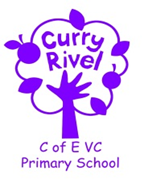 Curriculum Overview: ArtOur curriculum approach to Art reflects our ethos statement ‘Caring, Curious and Confident’In particular we aim for pupils to develop curiosity in Art as well as providing opportunities to work co-operatively with others and become confident and resourceful learners.Intent: All pupils will access high quality art and design education. The children should feel ownership of the art they produce as they build confidence in their ability to create, challenge and reflect on their skills and exploration from the use of a range of artistic materials and techniques. The children will gain understanding of the history of art. How it influences our understanding to be a part of society and the importance of developing confidence to be able to reflect change and be agents of change.Implementation: Art and design will be implemented through weekly sessions or multiple art days throughout a term. In these sessions, the children will learn through the teaching of a range of skills and techniques in a hand on environment inside and out, with the opportunity for self-critical reflection each child will confidently explore drawing and painting, sculpture as well as the study of influential artists. A range of techniques will be taught through the elements of art exploring colour, pattern, shape, line, value, form, space, texture and tone. As well as this exposure to other artistic techniques can be experienced such as the skill of digital media, textiles, collage and printing.Impact: Children will enjoy the creativity and expressiveness of art, as they are able to artistically express themselves in a range of ways. The children’s work will be displayed and they will gain ownership of their own art sketchbook to fulfil the sense of pride and achievement. Creativity and art are so powerful to the young hearts and minds, Art is inclusive as it give children the confidence to communicate in a universal language and can change lives for the better.Progression of Art: Drawing, painting, sculpture and the ability to admire influential artists will be at the heart of the lessons throughout the school. Progression of these skills will be displayed in the art sketchbooks as it travels through the school with the child, Each child will be exposed the techniques in different ways through the use of a range of materials/ resources to demonstrate this. The children will learn to be self-critical in order to build upon previous skills.In EYFS: EAD (Expressive Arts and Design) - Being one the specific areas of the Early Years Foundation Stage. Art is continuously embedded throughout the continuous provision in our reception class. Through the characteristics of effective learning, the children are encouraged to become curious thinkers by having opportunity to explore pattern, change and media. Through an adult led approach, Art will be taught to the children looking at the specifics of skills including, drawing, painting, collages and printing. Throughout the yearly topics, children will be exposed to a range of artists discovering a range of skills and styles of art.In Key Stage 1, Pupils will:· Have weekly hourly Art lessons· Use a range of materials creatively to design and make products· Use drawing, painting and sculpture to develop and share their ideas, experiences and imagination· Develop a wide range of art and design techniques in using colour, pattern, texture, line, shape, form and space· Learn about the work of a range of artists, craft makers and designers, describing the differences and similarities between different practices and disciplines, and making links to their own work.In Key, stage 2, Pupils will:· 2 full days of art per term· Create sketch books to record their observations and use them to review and revisit ideas· Improve their mastery of art and design techniques, including drawing, painting and sculpture with a range of materials [for example, pencil, charcoal, paint, clay]· Learn about great artists, architects and designers in historyRecording: The children’s art experiences are taught through hands on activity where the children can research and practice before finalising a finished piece. All art will be recorded in a personal sketchbook. After each art session, the children will reflect and evidence their artwork with written self-reflection and photos. There will be opportunity for a range of final pieces to be displayed around the school.Assessment: On going self-assessment will take place for each skill and final piece of art, this will be done through written self-assessment.Monitoring: Art will be planned based upon the yearly calendar to express art during fundamental events of the school year or through key stage termly topics. The Curriculum leader will set out units of art to ensure a wide range of skills are taught. The curriculum lead takes ownership of an art portfolio to evidence whole school experiences. They will also take part in learning walks and discuss with colleagues what has gone well as well as any lessons learnt.Originally written and reviewed by Zoe YardeReview September 2021